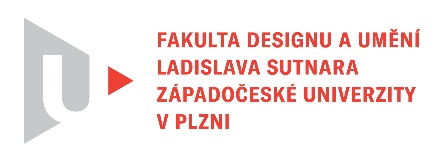 Protokol o hodnoceníkvalifikační práce Název bakalářské práce: VARIABILITAPráci předložil student: Blanka TOUPALOVÁStudijní obor a specializace: Design, specializace Design nábytku a interiéru Hodnocení vedoucího prácePráci hodnotil: MgA. Štěpán Rous, Ph.D.Cíl práce Formálně bylo vytvořeno to, co bylo slíbeno,  fakticky kvalita výstupu odpovídá obvyklým požadavkům kladeným na posuzovaný typ kvalifikační práce.Stručný komentář hodnotitelePráce studentky je kvalitní a dle zadání a původní myšlence v naprosté shodě. Variabilita  a tím i vygenerovaný výsledný design křesel, tak tvoří soulad . Konstruktivistický tvar je hezký a vhodný pro velkou škálu kombinací a nastavení estetiky a funkce.Dokáži si představit křesla a obecně sezení ve veřejných i soukromých prostorech.Barevnost  je milá a nevtíravá a dobře ladí ke spojovacím koženým řemenům na patent.Vycpání papírem, dává křeslům na zajímavosti a lehkostiUrčití ostrost a nebezpečnost  je potlačena právě vecpaným materiálem a je tak v normě .Celkově design působí jednoduše, variabilně a pěkně. Vyjádření o plagiátorstvíPředkládané dílo není plagiátem.4. Navrhovaná známka a případný komentářNavrhuji práci hodnotit známkou výborně.Datum: 22. 05. 2023					Podpis: MgA. Štěpán Rous, Ph.D.Tisk oboustranný